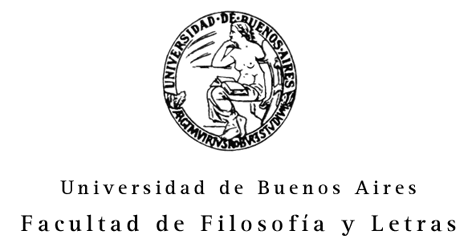 Universidad de Buenos AiresFacultad de Filosofía y LetrasMaestría en Pedagogías Críticas y Problemáticas SocioeducativasÁREA EDUCACIÓN, CULTURA Y SUBJETIVIDADSeminario Obligatorio: Condiciones sociales de la experiencia escolar: diversidad sociocultural en la escuela y desigualdad educativaAÑO: 2023PRIMER CUATRIMESTRE64 hs: 4 créditos Módulo A: 32 HS Docentesa cargo: Barreiro, Alicia Viviana   “La investigación de las representaciones sociales, el prejuicio y la discriminación”Módulo B: 32 HS Docente a cargo: María Laura Méndez CONTENIDOS MÓDULO AUnidad 1: El concepto de Representación Social. Su origen en el entrecruzamiento de disciplinas. La reivindicación del sentido común. Los problemas de una definición conceptual. Los precursores de la obra de Moscovici. El proceso de familiarización: objetivación y anclaje. Su carácter dialogal: sujeto, objeto y otro. El carácter histórico y colectivo de las representaciones sociales. Ontogénesis y la constitución de la identidad social, la sociogénesis y la microgénesis. La polifasia cognitiva. Las representaciones sociales y los conflictos sociales. Unidad 2: Relaciones entre el concepto de representación social y otros prevenientes de diferentes disciplinas. El uso del concepto de representación social en la investigación educativa. Relaciones entre el concepto de representación social y otros provenientes de diferentes disciplinas: representación social, teoría implícita, hábitus, ideología, memoria colectiva, narrativas. Las transformaciones de las representaciones sociales y las teorías cognitivas sobre el cambio conceptual. La compatibilidad entre la psicología social y la psicología del desarrollo.Unidad 3: Introducción a la investigación de las representaciones sociales. La delimitación del objeto de estudio. Las relaciones entre el sujeto, el objeto y el contexto. El politeísmo metodológico y las técnicas más utilizadas para el relevamiento de datos: asociación de palabras, entrevistas, observación. Unidad 4: La construcción de la identidad social. Los procesos de socialización. Representaciones sociales e identidad social. La construcción de la identidad social en el marco del prejuicio y la discriminación. Teorías sobre las relaciones intergrupales. Los procesos de categorización cognitiva. El rol de la autoestima en la discriminación. La dicotomía endogrupo-exogrupo (nosotros y ellos). La teoría de la atribución. Unidad 5: Prejuicio, estereotipos y discriminación. Historia del estudio del prejuicio desde una perspectiva psicológica. Definiciones sobre el prejuicio. El rol de los estereotipos en la construcción del prejuicio. La discriminación: tipos y modalidades. Tipos de prejuicio. Estudios empíricos sobre el prejuicio.BIBLIOGRAFÍA Abric, J. C. (2001). Prácticas sociales y representaciones sociales. México: Coyoacán. Barreiro, A. (2018). La ontogénesis de las representaciones sociales de la justicia. En A. Barreiro (Comp). Representaciones sociales, prejuicio y relaciones con los otros. La construcción del conocimiento social y moral. Buenos Aires: UNIPE.Barreiro, A. & Castorina, A. (2018). Procesos de constructivos individuales en la apropiación de las representaciones sociales. En A. Barreiro (Comp.) Representaciones sociales, prejuicio y relaciones con los otros. La construcción del conocimiento social y moral: Buenos Aires: UNIPE.Barreiro, A.; Gaudio, G., Mayor, J., Santellán Fernandez, R., Sarti, D. y Sarti, M. (2014). Justice as social representation: Diffusion and differential positioning. Revista de Psicología Social, 29(2), 319-341.Barreiro, A.; Wainryb, C. y Carretero, M. (2016) Narratives about the past and cognitive polyphasia remembering the Argentine “Conquest of the Desert”. Peace y Conflict. Special Issue “Memory and Conflict”, 22(1), 44-51. Bruno, D. y Barreiro, A. (2014). La política como representación social. Psicología Política, 48, 69-80. Castorina, J. A (2006). Un encuentro de disciplinas: la historia de las mentalidades y la psicología de las representaciones sociales. En M. Carretero, A. Rosa y M. F. González (Comps). Enseñanza de la Historia y Memoria Colectiva. Buenos Aires: Paidós.Castorina, J. A. (2007). El impacto de la filosofía de la escisión en la psicología del desarrollo. En J. A. Castorina (Comp.). Cultura y conocimientos sociales. Desafíos a la psicología del desarrollo (pp. 22 -43). Buenos Aires: Aique.Castorina, A. (2018). Psicología genética y psicología social: ¿Dos caras de una misma disciplina o dos programas de investigaciones compatibles? En A. Barreiro (Comp.) Representaciones sociales, prejuicio y relaciones con los otros. La construcción del conocimiento social y moral: Buenos Aires: UNIPE.Castorina, J. A y Barreiro, A. (2006). Las representaciones sociales y su horizonte ideológico. Boletín de Psicología, 84, 7-25. Castorina, J. A. & Barreiro, A. (2010). El proceso de individuación de las representaciones sociales: historia y reformulación de un problema. Revista Interdisciplinaria, 27(1), 63-75. Castorina, J.A. y Barreiro, A. (2010). La investigación del pensamiento de sentido común y las representaciones sociales: Aspectos epistemológicos y metodológicos. Material interno del Curso de Posgrado: Proyectos en Acción: Técnicas, métodos y claves para la investigación en Ciencias Sociales. Buenos Aires: CAICYT.Castorina, J. A. & Barreiro, A. (2014). Los usos de las representaciones sociales en la investigación educativa. En J. A. Castorina & A. Barreiro (Eds). Representaciones sociales y prácticas en la Psicogénesis del conocimiento social (pp.53-72). Buenos Aires: Miño y Dávila. Castorina, J. A., Barreiro A. & Carreño, L. (2010). El concepto de polifasia cognitiva en el estudio del cambio conceptual. En M. Carretero y J. A. Castorina. La construcción del conocimiento histórico Enseñanza, narración e identidades (pp.131-151). Buenos Aires: Paidós. Castorina, J. A., Toscano, A., Lombardo, E. & Karabelnicoff, D: (2007). Cultura, diversidad y sentido común. Las relaciones de las representaciones sociales con el pensamiento de Vigotsky. En J.A. Castorina et al. Cultura, y conocimientos sociales. Desafíos para la psicología del desarrollo (pp. 175-196). Buenos Aires. Aiqué.Castorina,J. A; Barreiro, A. y Clemente, F. (2005). La impronta del pensamiento piagetiano en la teoría de las representaciones sociales. En J.A. Castorina et al. Construcción conceptual y representaciones sociales (pp. 149-175). Buenos Aires. Miño y Dávila.De Sousa, C y Villas Boas, J. (2012). Los estudios de representaciones sociales y los desafíos para la investigación educativa. En S. Seidmann y C. Prado de Souza (Org.). Hacia una Psicología Social de la Educación. Buenos Aires: Universidad de Belgrado.Duveen, G. y Lloyd, B. (1990/2003). Las representaciones sociales como una perspectiva de la psicología social. En J. A. Castorina (Comp.) Representaciones sociales. Problemas teóricos y conocimientos infantiles .Barcelona: Gedisa.Duveen, G. (1998). The psychosocial production of ideas: Social Representations and Psychologic, Culture & Psychology, 4(4), 455-476.Duveen, G. (2006). Culture and social representations. En J.  Valsiner & A. Rosa. (eds.) The Cambridge Handbook of Sociocultural Psychology. Cambridge, Cambridge University Press.Etchezahar, E., Ungaretti, J. & Rabbia, H. (2018). ¿Por qué nos cuesta tanto vivir juntos/as? Una mirada psico-política del prejuicio, los estereotipos y la discriminación. En. S. Brussino (Coord.). Políticamente. Contribuciones desde la Psicología Política Argentina (pp. 211-232). Córdoba: CONICET y Universidad Nacional de Córdoba.Etchezahar, E. (2014). Procesos psicológicos involucrados en la construcción de la identidad social de género. Ciencia Docencia y Tecnología, 25(49) 45-58.Etchezahar, E., y Ungaretti, J. (2014). Creencias sobre la caballerosidad según el sexo en una muestra de adultos de la Provincia de Buenos Aires. Acta Psiquiátrica y psicológica, 60(3), 189-193.Etchezahar, E., Ungaretti, J. y Brussino, S. (2018). La construcción de la Identidad Social y las relaciones intergrupales. En A. Barreiro (Comp). Representaciones sociales, prejuicio y relaciones con los otro: la construcción del conocimiento social y moral. Buenos Aires: UNIPE.Farr, R. (2003). De las representaciones colectivas a las representaciones sociales: ida y vuelta. En Castorina, J.A. (Comp.) Representaciones sociales. Problemas teóricos y conocimientos infantiles. Barcelona: Gedisa.Howarth, C (2006). A social representation is not a quiet thing: Exploring the critical potential of social  representations theory. British Psychological Society, 45, 65-86.Imhoff, D. & Brussino, S. (2018). Socialización política: la dialéctica entre individuo y sociedad. En. S. Brussino (Coord.). Políticamente. Contribuciones desde la Psicología Política Argentina (pp. 37-72). Córdoba: CONICET y Universidad Nacional de Córdoba.Jodelet, D. (1986). La representación social: fenómeno conceptos y teoría. En S. Moscovici (Ed.) Psicología social II. Barcelona, Paidós. Jodelet, D (2008). El movimiento de retorno al sujeto y el enfoque de las representaciones sociales. Cultura y Representaciones Sociales, 3(5), 32-65.Jodelet. D. (2011). Aportes del enfoque de las representaciones sociales al campo de la educación. Espacios en Blanco, 21, 133-154.Lloyd, B y Duveen, G. (2003). Un análisis semiótico del desarrollo de las representaciones de género. En J.A. Castorina (Comp). Representaciones sociales. Problemas teóricos y conocimientos infantiles. Barcelona: Gedisa.Marková, I. (1996). En busca de las dimensiones epistemológicas de las representaciones sociales. En D. Páez y A. Blanco (Eds.) La Teoría Sociocultural y la Psicología Social actual. Madrid: Aprendizaje.Marková, I (2003). La presentación de las representaciones sociales. Representaciones sociales. Problemas teóricos y conocimientos infantiles. Barcelona: Gedisa.Moscovici, S. (1961/1979). El psicoanálisis su imagen y su público. Buenos Aires: Huemul.Moscovici, S. (1988). Notes towards a description of social representations, European Journal of Social Psychology, 18(3), 211-250.Moscovici, S. y Hewstone, M. (1986). De la ciencia al sentido común.  En S. Moscovici (Ed.) Psicología social II. Barcelona, Paidós. Palacios Navarro, S., y Rodríguez Vidal, I. (2012). Sexismo, hostilidad y benevolencia. Género y creencias asociadas a la violencia de pareja. Donostia: Eusko Ikaskuntza.Ungaretti, J. y Müller, M. (2016). Estudios sobre el prejuicio hacia diferentes grupos sociales. En A. Barreiro (Comp). La construcción del conocimiento social y moral: representaciones sociales, prejuicio y relaciones con los otros. Buenos Aires: UNIPE.Ungaretti, J., Etchezahar, E. y Brussino, S. (2015). La percepción de peligro y competencia como factores predictores del prejuicio hacia diferentes grupos sociales. Escritos de Psicología, 8(1), 18-25.Wagner, W. y Elejabarrieta, F. (1997) Representaciones Sociales. En J. F. Morales (Comp.) Psicología Social. Madrid: MacGraw Hill.Wagner, W. y Hayes, N. (2011) El discurso de lo cotidiano y el sentido común. Madrid. Anthropos.Wagoner, B. (2018). Principios para una psicología social del pensamiento: La Polifasia cognitiva en las obras de Bartlett y Moscovici. En A. Barreiro (Comp). La construcción del conocimiento social y moral: representaciones sociales, prejuicio y relaciones con los otros. Buenos Aires: UNIPE.Zubieta, E. y Barreiro, A. (2014). Memoria Colectiva y Representaciones Sociales de la Historia. Estudio preliminar con estudiantes universitarios argentinos. En E. Zubieta, J. Valencia y G. Delfino (Eds)  Psicología Política: procesos teóricos y estudios aplicados (pp. 589-610). Buenos Aires: EUDEBAMÓDULO B:  FUNDAMENTACIÓNEste módulo del seminario se organizará en  los tres ejes  establecidos en la propuesta, poniendo en cuestión  o permitiendo condiciones de reflexión sobre algunos conceptos arraigados en el ámbito educativo, que en muchos casos se suponen obvios, sin complejizar su alcance ni establecer su genealogía ni analizar los contextos de su emergencia, así como tampoco los efectos de su permanencia. Por consiguiente el Seminario se propone contextualizar la emergencia del sistema educativo de la Modernidad, conjuntamente con las otras instituciones que la conforman, y el conjunto complejo de sus efectos, así como también la persistencia de sus prácticas y sus dispositivos. En segundo lugar se considerarán estos presupuestos en el marco del largo proceso de colonización y sus distintas implicancias en las etapas de la expansión capitalista. CONTENIDOS  1er. Eje: Emergencia del sistema educativo moderno. Las urgencias de la producción industrial. Pasaje de la producción social del conocimiento a la ilusión del conocimiento individual. Desterritorialización y descodificación  de saberes y prácticas. Perspectivas universalistas de su encuadre. El horizonte evolucionista y la dialectización del mundo.  Bibliografía Eje 1. Chatelet, François (2003). Una historia de la razón. Buenos Aires, Nueva Visión. De Sousa Santos, Boaventura (2009). Una epistemología del Sur. México, Clacso - Siglo XXI Dussel, Enrique (2010). 1492. El encubrimiento del otro. Hacia el origen del mito de la modernidad. Paraná, Planeta Plutón. Viveiros de Castro, Eduardo (2010). Metafísicas caníbales. Líneas de antropología postestructural. Buenos Aires, Katz. 2do. Eje: Identidad y Diferencia. Algunas consideraciones sobre el concepto de diferencia. Regímenes de signos y hegemonía del análisis lingüístico. Diversidad, Multiplicidad y singularidad. Homogeneización  Vs. igualdad de derechos  y obligaciones. Las instituciones de la modernidad: Estado, ejército, hospicio, familia y escuela (instituciones disciplinarias de los cuerpos). Sus características: jerarquización, centralidad, clasificación. Organización de los espacios y los tiempos. El mestizaje como horizonte epistemológico. Bibliografía Eje 2. Deleuze, Gilles (2006b). Diferencia y repetición. Buenos Aires, Amorrortu. Deleuze, Gilles (2013). El saber: Curso sobre Foucault. Buenos Aires, Cactus. Deleuze, Gilles (2014). El poder: Curso sobre Foucault. Buenos Aires, Cactus. Deleuze, Gilles (2015). La subjetivación. Curso sobre Foucault. Buenos Aires, Cactus. Deleuze, Gilles y Guattari Félix (2002). Mil Mesetas. Capitalismo y Esquizofrenia (1980). Valencia, Pre-Textos. Deligny, Fernand (2015). Lo arácnido. Buenos Aires, Cactus. Derrida, Jacques (2006). Aprender por fin a vivir. Buenos Aires, Amorrortu. Derrida, Jacques (1989). La escritura y la diferencia [1967]. Barcelona, Anthropos. Derrida, J. y Dufourmantelle, A. (2008). La hospitalidad. Buenos Aires, Ediciones de la Flor. Foucault, Michel (2004). Vigilar y castigar (1975). Buenos Aires, Siglo XXI. Foucault, Michel (1992). Microfísica del poder. Madrid, Ediciones de La Piqueta. Rancière, Jacques (2015). El maestro ignorante. Buenos Aires, Edhasa. Laplantine, François y Nouss, Alexis (2007). Mestizajes. De Arcimboldo a zombi. Buenos Aires, FCE. 3er. Eje: El dispositivo escolar, agenciamientos y la situación como singularidad. Concepciones sobre la infancia y la adolescencia. Análisis de los componentes institucionales que comparte con el resto de los estratos de la modernidad: jerarquización, centralidad, unificación, fijación de los espacios y los tiempos, sus efectos en los procesos de subjetivación, constitutivos de los modos de individuación capitalista. Formas actuales de paliar la desigualdad fundante, continuidades y rupturas. Prácticas, éxitos y fracasos.   Bibliografía Eje 3. Agamben, Giorgio (2009). Infancia e historia. Buenos Aires, Adriana Hidalgo. Frigerio, Graciela (2011) “Enseñar lo inenseñable”. En: Frigerio, Graciela y Skliar, Carlos (2011). Huellas de Derrida. Ensayos pedagogicos no solicitados. Paraná, Del Estante – Fundación La Hendija. Baudelot, Christian (2013). Los efectos de la educación. Buenos Aires, Del Estante. Deleuze, Gilles y Parnet, Claire (2004). Diálogos. Valencia, Pre-Textos. Cornu, Laurence (2017). "Acompañar: el oficio de hacer humanidad". En Frigerio, Graciela et. al. (2017). Trabajar en las Instituciones: los oficios del lazo. Buenos Aires, Noveduc. De Piano, Rafael (2019). Hacia una fragilidad común. Paraná, Editorial Fundación la Hendija. EvaluaciónPara la regularidad se considerará la participación en las actividades semanales a lo largo de ambos módulos del seminario . Para acreditar el seminario se solicitará un trabajo final escrito sobre el módulo que considere pertinente en función del tema de su tesis o que le resulte de su interés. 